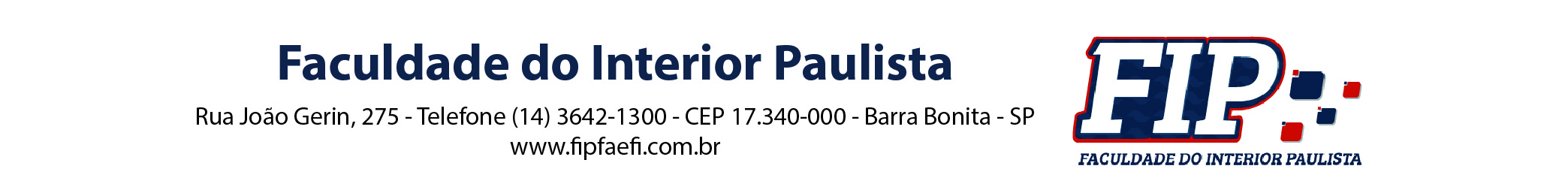 MBA EM GESTÃO DE PESSOASPÚBLICO ALVO: Graduados em qualquer curso de nível superior com interesse na área.OBJETIVO: Promover o desenvolvimento de competências e habilidades para a atuação em cargos de gestão, agregando valor ao desempenho em equipe e funções estratégicas ligadas a gestão de pessoas.CARGA HORÁRIA: 450 horas – Aulas presenciais aos sábados em BARRA BONITA.DISCIPLINAS:Cultura Organizacional e Gestão da Responsabilidade SocialLiderança e Gestão de ConflitosPsicologia Organizacional: Liderança e MotivaçãoPlanejamento Estratégico de Recursos HumanosTreinamento e DesenvolvimentoSeleção de Pessoas e Dinâmicas de GrupoGestão Estratégica do Conhecimento e de CompetênciasRemuneração e BenefíciosConfigurações Legais para as Relações de TrabalhoConsultoria e Processos de RHGestão de CarreiraMetodologia da Pesquisa Científica/Artigo CientíficoAPROVAÇÃO: Para conclusão do curso, obtenção do título e expedição do certificado, o aluno deverá ter média superior a 7,00 em todas as disciplinas, entregar artigo científico contendo entre 15 e 20 laudas (ABNT) e frequência superior mínima de 75% da carga horária total do curso, salvo os casos respaldados legalmente. 